Domácí úkoly 22. 3. 2021 – 5. třídaZdravím Vás, milí páťáci,máme pondělí a před námi další pracovní týden. Dnes si zopakujete učivo o přídavných jménech, v matematice vyhledáte nějaké informace na internetu a zopakujete si všechny matematické operace a v angličtině se zaměříte na slovesa a čas.O víkendu byl PRVNÍ JARNÍ DEN, i když to tak nevypadalo, nastalo nám astronomické jaro a den byl stejně dlouhý jako noc – jarní rovnodennost.Doufám, že jste si zasadili semínko a osení pěkně zaléváte.Tak a teď už zmíněné úkoly:ČESKÝ JAZYK:PS: 52/6a) – utvoř od podstatného jména v závorce jméno přídavné. 6b) – podtrhni přídavná jména měkká.PS: 52/7 – doplň do tabulky správný stupeň přídavného jména.MATEMATIKA: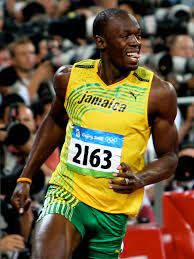 Vyhledej na internetu, který atlet drží světový rekord v běhu na 100 m. Na whatsapp mi pošli: JMÉNO, JAK RYCHLE TUTO TRAŤ UBĚHL (je to desetinné číslo) A KDE SE TENTO REKORD USKUTEČNIL.POČETNÍ KŘÍŽOVKA. DO KAŽDÉHO POLÍČKA ZAPIŠ JEDNU ČÍSLICI VYPOČÍTANÉHO PŘÍKLADUA)       324 . 78	1)      103 686 + 179 536B)     78 354 + 9 576	2)     1 000 000 – 426 366C)      4 893 – 1564	3)       14 617 . 2D)      7 893 : 3	4)       21 935 – 14 544E)        468 : 2	5)             920 : 46F)         312:13Správnost výsledků si zkontroluješ tak, že ti budou sedět jak číslice v řádcích, tak číslice ve sloupečcích.Pracuj do bloku.ANGLIČTINA:PS: 34/1 – najdi 12 slovPS: 34/2 – doplň činnosti nebo čas podle obrázků.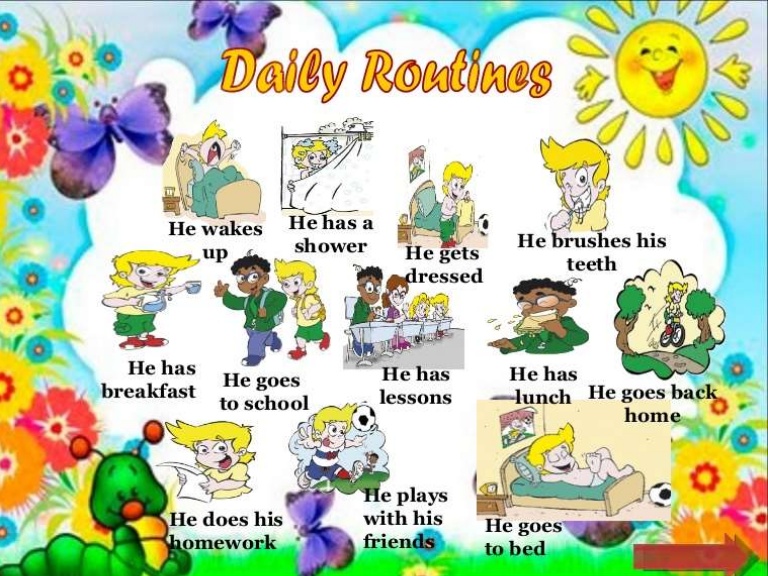 Pěkný zbytek dne Z. S.12345ABCDEF